Tutoriel : Fonctionnement de la fenêtre Import/Export des fichiers Clients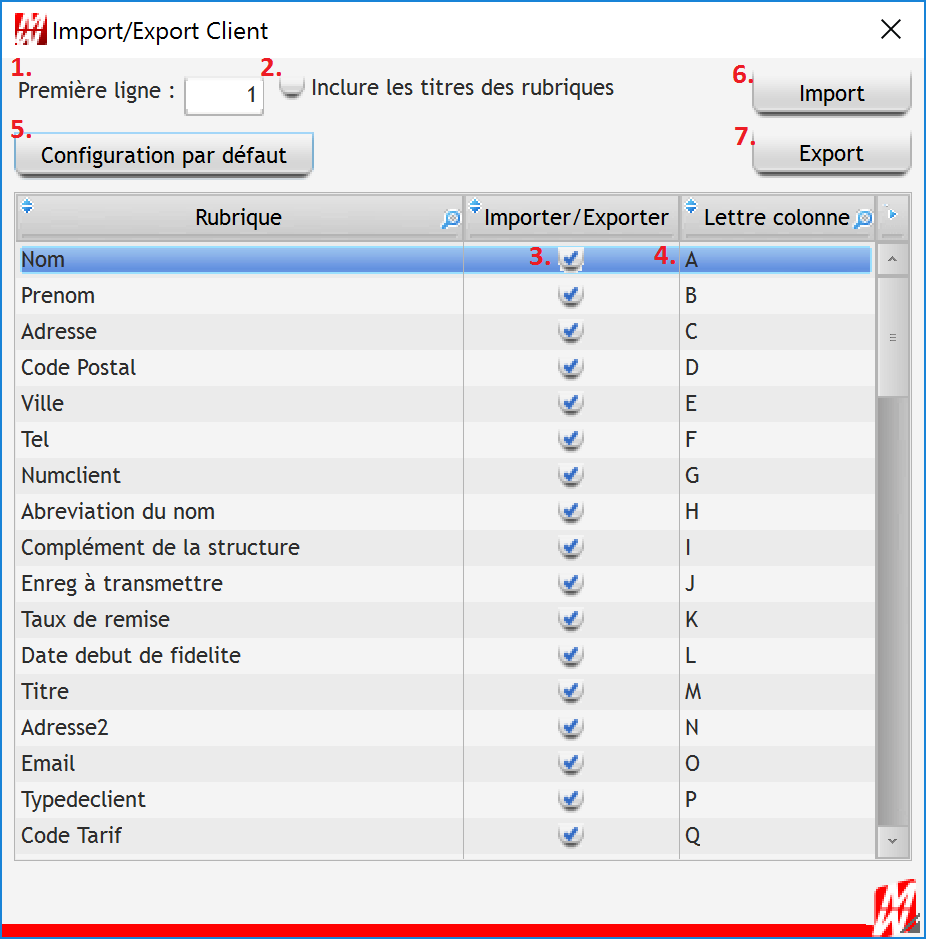 Décalage de la première ligneIndique la position de la première ligne dans la table.Dans l’exemple ci-dessous, la première ligne est la 5.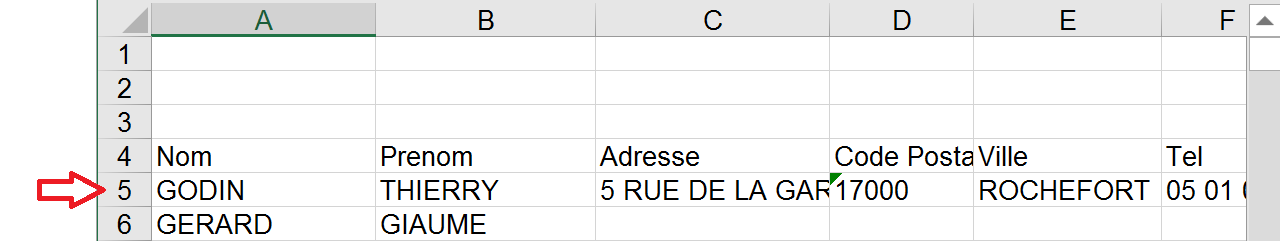 Titre des rubriques dans la table ExcelOption qui permet d’inclure les libellés des rubriques avant la première ligne.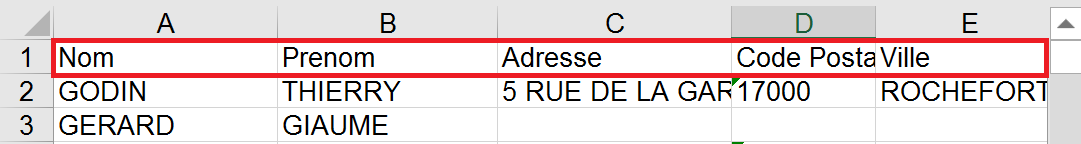 Sélection des rubriques à importer/exporterIndique la présence de la rubrique dans la table Excel.Emplacement des colonnes dans la table ExcelIndique la position de la rubrique dans la table Excel.Dans l’exemple ci-dessous, seuls les rubriques « Prenom » et « Numclient » seront présents dans la table Excel, respectivement en colonne « A » et en colonne « B », lors de l’exportation.Dans le cas d’une importation, seul ces colonnes seront traitées.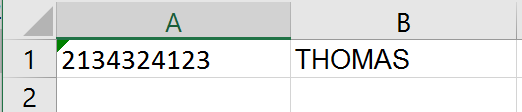 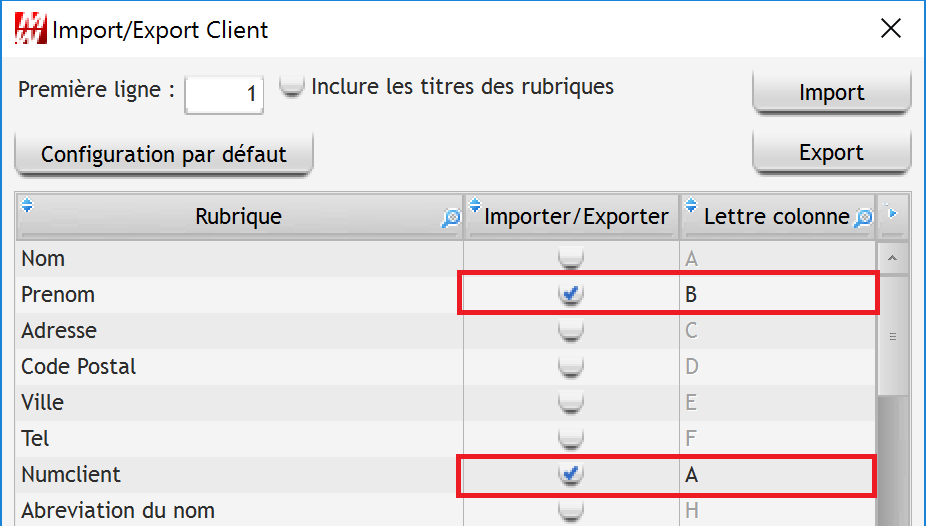 Bouton pour rétablir la configuration par défautBouton d’importOuvre une fenêtre de dialogue pour sélectionner le fichier à importer.L’importation est effectuée selon les paramètres entrés.L’importation peut prendre du temps selon le nombre de ligne à traiter.A la fin de l’importation, une fenêtre de compte rendue est ouverte pour indiquer le nombre de fiche client qui ont été modifiés ou pour indiquer d’éventuel erreurs.Bouton d’exportOuvre une fenêtre de dialogue pour sélectionner l’emplacement du fichier à exporter.L’exportation est effectuée selon les paramètres entrés.L’exportation peut prendre du temps selon le nombre de client enregistré dans la base.